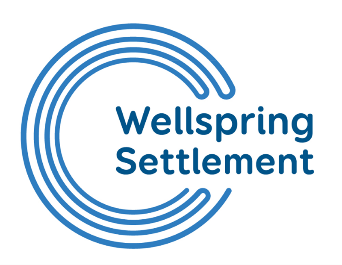 Wellspring SettlementJOB ADVERTISEMENTJob Title: Youth Worker Hey Bristol! 🌟 Exciting times ahead in Barton Hill! 

🚀 We're on the lookout for a Youth Wizard to join the Wellspring Settlement team. 

Picture this: we're building a brand new youth space from scratch, and guess what? You get to co-create it with us and the local youth! 🛠️✨And here's the scoop – it's a permanent gig! Yep, you read that right. This ain't no temporary hustle. Plus, if you're hungry for knowledge, we've got your back with extra training opportunities. 📚💡So, what's the lowdown on the job? As a Youth Maestro, you'll be part of a squad that's all about creating a space where young guns can thrive. Your mission? Guide, support, and get the party started with a mix of epic activities. 🎉But that's not all – you're the superhero championing the Trusted Adult model. You'll be the go-to person, making sure these young rockstars boost their confidence, learn new skills, and make killer life choices. Ready for the details? You'll team up with the Wellspring Settlement crew to deliver at least 3 rockin' youth sessions each week. We're talking centre-based and detached – variety is the spice of life! 🌈You'll be the maestro orchestrating one-on-one support, group shenanigans, and epic trips. Your toolbox includes info, advice, and a sprinkle of challenge. And guess what? You're not just a Youth Worker – you're a maestro crafting programs that spark personal growth and development. 🌱✨We want to hear the voices of the youth, loud and clear! You'll make sure they have a say in everything – from planning to delivery. And inclusivity? It's our middle name. The setting is welcoming, activities are inclusive, and we're all about respecting cultural vibes. 🌍Record-keeping? Yep, it's crucial. You'll be the captain of progress tracking, assessments, and making sure the Wellspring Settlement Focus data system is on point. Of course, we will provide you with all the information and training needed for that.But wait, there's more! You'll be the voice of these young legends at Barton Hill – advocating for them locally and maybe even on a bigger stage. Communication is key, so you'll be weaving a web of connections with partners and rocking local network meetings. 🤝Safety first, folks! You'll be the guardian of risk assessments, making sure both on-site and off-site activities are running smooth. And of course, you'll keep those records tight in our data management system.General duties? Monthly check-ins, rocking policy procedures, attending team shindigs – you'll do it all with a smile. 
Equal opportunities? It's not just a policy, it's our way of life. Ready to join the Wellspring Settlement fam? Drop us a line and let's make magic happen! 🌟 #YouthMaestro #BristolVibes #BartonHill4life